টিম লিডার ও এপিএ ফোকাল পয়েন কর্মকর্তাটিম লিডার ও এপিএ ফোকাল পয়েন কর্মকর্তাটিম লিডার ও এপিএ ফোকাল পয়েন কর্মকর্তাটিম লিডার ও এপিএ ফোকাল পয়েন কর্মকর্তাক্রমিকনংছবিনাম ও পদবীযোগাযোগটিম লিডার০১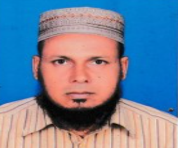 মোঃ মিজানুর রহমান, উপজেলা সমবায় অফিসার, বেড়া. পাবনা।01718899874ফোকাল পয়েন কর্মকর্তা০২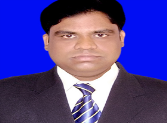 মোঃ মনসুর আলম,সহকারী পরিদশক, বেড়া,পাবনা।01716697265